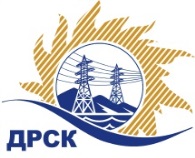 Акционерное Общество«Дальневосточная распределительная сетевая  компания»Протокол № 543/УТПиР -Изаседания Закупочной комиссии по аукциона  в электронной форме участниками которого могут быть только субъекты малого и среднего предпринимательства «Реконструкция ЗТП-16 посредством замены на КТП блочного типа 2*0,63 МВА, заменой ячеек КСО 6 кВ., переустройством заходов 6/0.4 кВ, демонтажом здания ЗТП п.Нижний Куранах», закупка 862№ ЕИС – 31908077024(МСП)Способ и предмет закупки: аукциона в электронной форме участниками которого могут быть только субъекты малого и среднего предпринимательства «Реконструкция ЗТП-16 посредством замены на КТП блочного типа 2*0,63 МВА, заменой ячеек КСО 6 кВ., переустройством заходов 6/0.4 кВ, демонтажом здания ЗТП п.Нижний Куранах», закупка 862КОЛИЧЕСТВО ПОДАННЫХ ЗАЯВОК НА УЧАСТИЕ В ЗАКУПКЕ: 3 (три) заявки.КОЛИЧЕСТВО ОТКЛОНЕННЫХ ЗАЯВОК: 0 (ноль)  заявок.ВОПРОСЫ, ВЫНОСИМЫЕ НА РАССМОТРЕНИЕ ЗАКУПОЧНОЙ КОМИССИИ: Об утверждении результатов процедуры аукциона.О ранжировке заявок Участников.О выборе победителя закупки.РЕШИЛИ:По вопросу № 1Принять условия заявок Участников после аукциона:По вопросу № 2Утвердить ранжировку заявок:По вопросу № 3Признать Победителем закупки Участника, занявшего 1 (первое) место в ранжировке по степени предпочтительности для Заказчика: ООО «Ремстрой-2008» ИНН/КПП 1435210809/ с ценой заявки не более 11 023 590,00  руб. без учета НДС Срок выполнения работ: с момента заключения договора до 31.12.2019Условия оплаты: платежи выплачиваются в течение 30 (тридцати) календарных дней с даты подписания Сторонами документов, указанных в пункте 4.2 Договора, на основании счёта, выставленного Подрядчиком, и с учетом пунктов 3.4.2, 3.4.3 Договора.Инициатору договора обеспечить подписание договора с Победителем не ранее чем через 10 (десять) календарных дней и не позднее 20 (двадцати) календарных дней после официального размещения итогового протокола по результатам закупки.Победителю закупки в срок не позднее 3 (трех) рабочих дней с даты официального размещения итогового протокола по результатам закупки обеспечить направление по адресу, указанному в Документации о закупке, информацию о цепочке собственников, включая бенефициаров (в том числе конечных), по форме и с приложением подтверждающих документов согласно Документации о закупке.Исп. Коротаева Т.В.Тел. (4162) 397-205город  Благовещенск«29» августа 2019 №п/пИдентификационный номер Участника закупкиДата и время регистрации заявки18492417.07.2019 06:0918869424.07.2019 00:4318869924.07.2019 01:03№ п/пИдентификационный номер/Наименование  УчастникаДата и время регистрации заявкиЦеновое предложение 
руб. без НДС№ 184924 /ООО «Ремстрой-2008»17.07.2019 06:0911 023 590,00№ 188694/ ИП Кузовков24.07.2019 00:4311 192 319,19№ 188699/ ООО «ЭК Меркурий»24.07.2019 01:0311 079 833,19Место в ранжировке (порядковый № заявки)Наименование Участника и/или идентификационный номерДата и время регистрации заявкиИтоговая цена заявки, 
руб. без НДС Возможность применения приоритета в соответствии с 925-ПП1 место№ 184924 /ООО «Ремстрой-2008»17.07.2019 06:0911 023 590,00нет2 место№ 188699/ ООО «ЭК Меркурий»24.07.2019 01:0311 079 833.19нет3 место№ 188694/ ИП Кузовков24.07.2019 00:4311 192 319.19нетСекретарь Закупочной комиссии 1 уровня АО «ДРСК»___________________М.Г. Елисеева